Извещениео проведении запроса котировокв электронной форме№ 4300 от 23.01.2018 г. Приложение №1к извещению № 4300 от 23.01.2018 г.ОАО «Богдановичский комбикормовый завод»Председателю комиссииКОТИРОВОЧНАЯ ЗАЯВКА В ЭЛЕКТРОННОЙ ФОРМЕна право заключения договора сОАО «Богдановичский комбикормовый завод»на поставку товаров, выполнения работ и/или оказания услуг.Мешок из бумаги и комбинированных материалов, тип I-1, марка УПМ, четырехслойный, 980х500х130 мм. .В том числе транспортные расходы до склада Заказчика. Качество товара соответствует требованиям Заказчика и требованиям нормативно-технической документации изготовителя. Происхождение: РоссияКачество: ГОСТ 2226-2013г. Поставка осуществляется партиями по 48 000 шт. на основании заявки Заказчика. . Технические требования к мешку:- размер - 980х500х130 мм;- общее число слоев бумаги и комбинированных материалов – 4; - расположение слоев мешочной бумаги, комбинированных и пленочных материалов: 1 слой - белая бумага; 2 слой – мешочная бумага; 3 слой – ламинированная мешочная бумага, ламинированный слой – не менее 20мкм, 4 слой – мешочная бумага;- маркировка – 3х-цветная (фирменный логотип ОАО «Богдановичский комбикормовый завод» согласно утвержденного макета – Приложение №2 к настоящему договору).- вес мешка – не менее 330 гр.;- вид упаковки – кипа (п. 59 ГОСТ 17527-2003) на деревянных поддонах по 2000 шт. (без складок и заломов).Вид транспорта: АвтомобильныйПриложение №2к извещению № 4300 от 23.01.2018  г.Общие рекомендацииОбязательными к заполнению является Приложение № 1. «Котировочная заявка» (все строки являются обязательными для заполнения), любые изменения и корректировки не приемлемы. Все изменения обсуждаются до окончания закупки в сроки, указанные в извещении о закупке, путем письменного запроса на председателя комиссии. Стоимость указывается без НДС за весь объем (не за 1 ед. изм.).Участник закупки, в соответствии с п. 10 Приложение № 1. «Котировочная заявка» предоставляет пакет документов (копии всех документов в последовательности согласно перечню, одним файлом). Участник закупки обязан декларировать в настоящей закупке свою принадлежность к субъектам малого и среднего предпринимательства путем представления в форме документа на бумажном носителе или в форме электронного документа сведений из единого реестра субъектов малого и среднего предпринимательства, ведение которого осуществляется в соответствии с Федеральным законом от 24.07.2007 N 209-ФЗ "О развитии малого и среднего предпринимательства в Российской Федерации".Участник предоставляет выписку из единого реестра СМП с сайта https://rmsp.nalog.ru. В случае закупки, проводимой только у субъектов малого и среднего предпринимательства участник предоставляет выписку из единого реестра СМП, либо заполняет Приложение № 2. «Декларация о соответствии участника закупки критериям отнесения к субъектам малого и среднего предпринимательства», при отсутствии сведений в едином реестре СМП об участнике закупки, который является вновь зарегистрированным индивидуальным предпринимателем или вновь созданным юридическим лицом. Размер файла пакета документов по п. 10 Приложения № 1 для отправки не должен превышать 10 Мб.Также обратите внимание, что в закупочной документации указано ответственное лицо по каждой закупке, контактные данные и адрес эл. почты, на которую необходимо отправлять документы.Приложение №3к извещению № 4300 от 23.01.2018  г.Председателю комиссии по размещению заказаОАО «Богдановичский комбикормовый завод»Хамьянову О.В.Настоящей Справкой подтверждаем, что сделка на поставку товара / оказание услуг/ выполнение работ _____________________________ (к извещению № ___ от «__» ______ 20__ г.) на сумму _________________________, для нужд ОАО «Богдановичский комбикормовый завод» не является / является для ________________ (наименование участника) крупной сделкой в соответствии с:(ссылка на закон выбирается в зависимости от организационно правовой формы участника)ст.78 Федерального закона от 26.12.1995 г. № 208-ФЗ «Об акционерных обществах», либо - в соответствии с со ст.46 Федерального закона от 08.02.1998 г. № 14-ФЗ «Об обществах с ограниченной ответственностью».Руководитель 			______________________/________________________/			(Подпись)			(расшифровка подписи)                                          М.П.на фирменном бланке УчастникаПриложение №4к извещению № 4300 от 23.01.2018 г.Проект договораДОГОВОР ПОСТАВКИ  №  г. Богданович							                   «___» _____ 2018г.ОАО «Богдановичский комбикормовый завод», именуемое в дальнейшем «ПОКУПАТЕЛЬ», в лице генерального директора Буксмана В.В., действующего на основании Устава, с одной стороны, и __________________________________________________, именуемое в дальнейшем «ПОСТАВЩИК», в лице _______________________________________________, действующего на основании _________________________, с другой стороны, совместно именуемые СТОРОНЫ, на основании протокола  № ______ от «__» _____ 2018 г.  заключили настоящий Договор о нижеследующем:ПРЕДМЕТ ДОГОВОРАПоставщик обязуется поставлять Покупателю мешки бумажные клееные, а Покупатель обязуется принимать и своевременно оплачивать Товар на условиях настоящего Договора.Количество, ассортимент, цена и конкретные сроки и условия поставки Товара определяются Приложениями, которые являются неотъемлемой частью настоящего Договора.ОБЩИЕ УСЛОВИЯ  ПОСТАВКИ И ПРИЕМКИ ТОВАРАПоставщик осуществляет поставку товара в течение срока действия настоящего договора отдельными партиями в соответствии с Приложениями к  договору.Поставка осуществляется партиями по 48000 шт на основании заявки Покупателя в течение 14 календарных дней с момента отправки заявки на эл. почту _________________________.Поставщик гарантирует Покупателю соответствие качества Товара стандартам и требованиям потребителя.Поставщик предоставляет Покупателю счета-фактуры, транспортные накладные, паспорта (сертификаты) качества.Датой поставки каждой партии товара считается дата отгрузки товара Покупателю.Приемка товара по количеству производится на основании накладной Поставщика по фактическому количеству упакованных мест с отметкой Покупателя в товарно-транспортной накладной. Приемка Товара по качеству производится Покупателем в соответствии с условиями настоящего Договора на основании паспорта (сертификата) качества, выданного изготовителем.При возникновении у Покупателя претензий по количеству и качеству товара последний вправе предъявить претензию в течение 30 дней с даты поставки. Содержание и обоснование претензии должно быть подтверждено актом экспертизы и иными необходимыми документами.Поставщик обязан рассмотреть и дать ответ на претензию в течение 15 дней, включая дату получения, определяемую почтовым штемпелем места получения.При несогласии Поставщика с результатами оценки качества Товара Покупателем, Поставщик имеет право провести проверку Товара с привлечением независимой экспертной организации. При установлении качественного состояния Товара или порчи товара по вине Покупателя последний возмещает Поставщику расходы на проведение экспертизы.Покупатель обязан обеспечить ответственное хранение товара в случае его отказа от переданного Поставщиком Товара и незамедлительно уведомить об этом Поставщика.Поставщик обязан вывезти Товар, принятый Покупателем на ответственное хранение, или распорядиться им в разумный срок.2.11     Покупатель обязуется сообщать о сроках и объёмах планируемой поставки за 30 дней.3.   ПОРЯДОК РАСЧЕТОВ3.1    Оплата стоимости Товара, согласно подписанных сторонами Приложений к настоящемудоговору, осуществляется Покупателем денежными средствами  на условиях 100% оплаты в течение 10 (десяти) банковских дней с момента поступления товара на склад  Покупателя.3.2.     Датой оплаты считается дата, указанная на платежном поручении банком Покупателя.3.3.     Сроки  поставки  и цена Товара определяются Приложениями к настоящему договору.4.   ОТВЕТСТВЕННОСТЬ СТОРОН И РАЗРЕШЕНИЕ СПОРОВ4.1.    Стороны взаимно гарантируют надлежащее исполнение условий настоящего договора.4.2     Стороны согласны, что применимым правом при разрешении спорных ситуаций,          возникших  при исполнении договора, является гражданское законодательство           Российской Федерации.4.3.    При  возникновении спорных ситуаций Стороны предпримут все возможные меры для ихурегулирования  путем переговоров.4.4.    Стороны несут ответственность в размере 0.1% за каждый календарный день просрочки исполнения своих обязательств по Договору.5.   ФОРС-МАЖОР5.1. В случае возникновения непредвиденных обстоятельств, препятствующих выполнению  любой из сторон своих обязательств по данному договору, а именно: военные действия, забастовки, запреты на экспорт-импорт или любые другие обстоятельства вне контроля одной из сторон, время для выполнения обязательств по договору должно быть продлено на тот период, в течение которого имели место эти обстоятельства.5.2.    Сторона, которая не в состоянии выполнять свои обстоятельства по договору, в течении           семи дней извещает другую сторону о начале и окончании действия обстоятельств.5.3.    Если эти обстоятельства длятся более трех месяцев, то стороны имеют право поставить           вопрос о прекращении своих обязательств по договору. В таком случае ни одна из           сторон не имеет права на предъявление претензии о возмещении другой стороной           возможных убытков.6.   ПРОЧИЕ УСЛОВИЯ6.1.   Все изменения и дополнения к настоящему договору должны быть составлены в              письменной форме и подписаны обеими сторонами.6.2.   Приложения к настоящему договору составляют его неотъемлемую часть.6.3.   При изменении платежных и почтовых реквизитов одной из сторон, эта сторона обязана            известить другую сторону письменно.6.4.  Взаимоотношения сторон, не урегулированные настоящим Договором, регламентируются  действующим законодательством.6.5.   Настоящий Договор составлен в двух экземплярах – по одному экземпляру у каждой          стороны, имеющих одинаковую юридическую силу.6.6. В случае отказа налоговым органом в возмещении Покупателю суммы НДС, вследствие выставления Поставщиком универсального передаточного документа (счет-фактуры), оформленного в нарушение требований Налогового кодекса РФ, Поставщик уплачивает Покупателю штраф в размере не принятой к возмещению суммы НДС по выставленному Поставщиком УПД (счет-фактуре) в течение 10 (десяти) календарных дней с момента получения соответствующего требования Покупателя, подтвержденного отказом налогового органа.6.7. В случае предъявления налоговым органом штрафных санкций, либо других решений налоговых органов повлекших за собой убытки  Покупателя вследствие выставления Поставщиком универсального передаточного документа (счет-фактуры, товарной накладной), оформленных в нарушение требований Налогового кодекса РФ, Поставщик уплачивает Покупателю штраф в размере предъявленных штрафных санкций налоговым органом, либо доказанных убытков возникших в результате таких действий Поставщика (заказчика) в течение 10 (десяти) календарных дней с момента получения соответствующего требования Покупателя (заказчика), подтвержденного соответствующим актом налогового органа.6.8. Проценты на сумму отсрочки оплаты товара не начисляются и не уплачиваются.6.9. Направление юридически значимых сообщений:6.10.1. Если иное не предусмотрено законом, заявления, уведомления, извещения, требования или иные юридически значимые сообщения, с которыми закон или сделка связывает наступление гражданско-правовых последствий для другого лица, влекут для этого лица такие последствия с момента доставки соответствующего сообщения ему или его представителю.Сообщение считается доставленным и в тех случаях, если оно поступило лицу, которому оно направлено (адресату), но по обстоятельствам, зависящим от него, не было ему вручено или адресат не ознакомился с ним.6.10.2. Юридическое лицо несет риск последствий неполучения юридически значимых сообщений, доставленных по адресу, указанному в едином государственном реестре юридических лиц (ЕГРЮЛ), а также риск отсутствия по указанному адресу своего органа или представителя. Сообщения, доставленные по адресу, указанному в ЕГРЮЛ, считаются полученными юридическим лицом, даже если оно не находится по указанному адресу.7.   СРОК ДЕЙСТВИЯ ДОГОВОРА         Настоящий договор вступает в силу с момента его подписания обеими сторонами и            действует до 30 мая  2018 г., а в части взаиморасчетов – до полного их завершения.8.   РЕКВИЗИТЫ СТОРОНПриложение № 1к Договору №       от «___» ________ 2018 г.г. Богданович							                            «__»_____ 2018 г. 1. Поставщик обязуется поставить в адрес Покупателя, а Покупатель обязуется принять и оплатить следующий товар:Мешок из бумаги и комбинированных материалов, тип I-1, марка УПМ, четырехслойный, 980х500х130 мм, ГОСТ Р 2226-2013г.2. Общая стоимость по договору составляет __________(___________) в том числе НДС_____,  цена мешка ______________ (_______) рублей __ копеек с НДС, с учетом доставки до склада Покупателя, расположенного: Свердловская область, Богдановичский район, г. Богданович, ул. Степана Разина, д. 64.3. Количество – 96 000 (девяносто шесть тысяч) штук.4. Поставка осуществляется партиями по 48 000шт на основании заявки Покупателя. 5. Технические требования к мешку:- размер - 980х500х130 мм;- общее число слоев бумаги и комбинированных материалов – 4; - расположение слоев мешочной бумаги, комбинированных и пленочных материалов:       1 слой - белая бумага; 2 слой – мешочная бумага; 3 слой – ламинированная мешочная бумага, ламинированный слой – не менее 20мкм, 4 слой – мешочная бумага;- маркировка – 3х-цветная (фирменный логотип ОАО «Богдановичский комбикормовый завод»  согласно утвержденного макета – Приложение №2 к настоящему договору).- вес мешка – не менее 330 гр.;- вид упаковки – кипа (п. 59 ГОСТ 17527-2003)  на деревянных поддонах по 2000шт (без складок и заломов).        ПОКУПАТЕЛЬ:					ПОСТАВЩИК:     ________________Буксман В.В.                               _____________________ Приложение №2к договору № ____ от «__»___ 2018 г.                          Макет мешка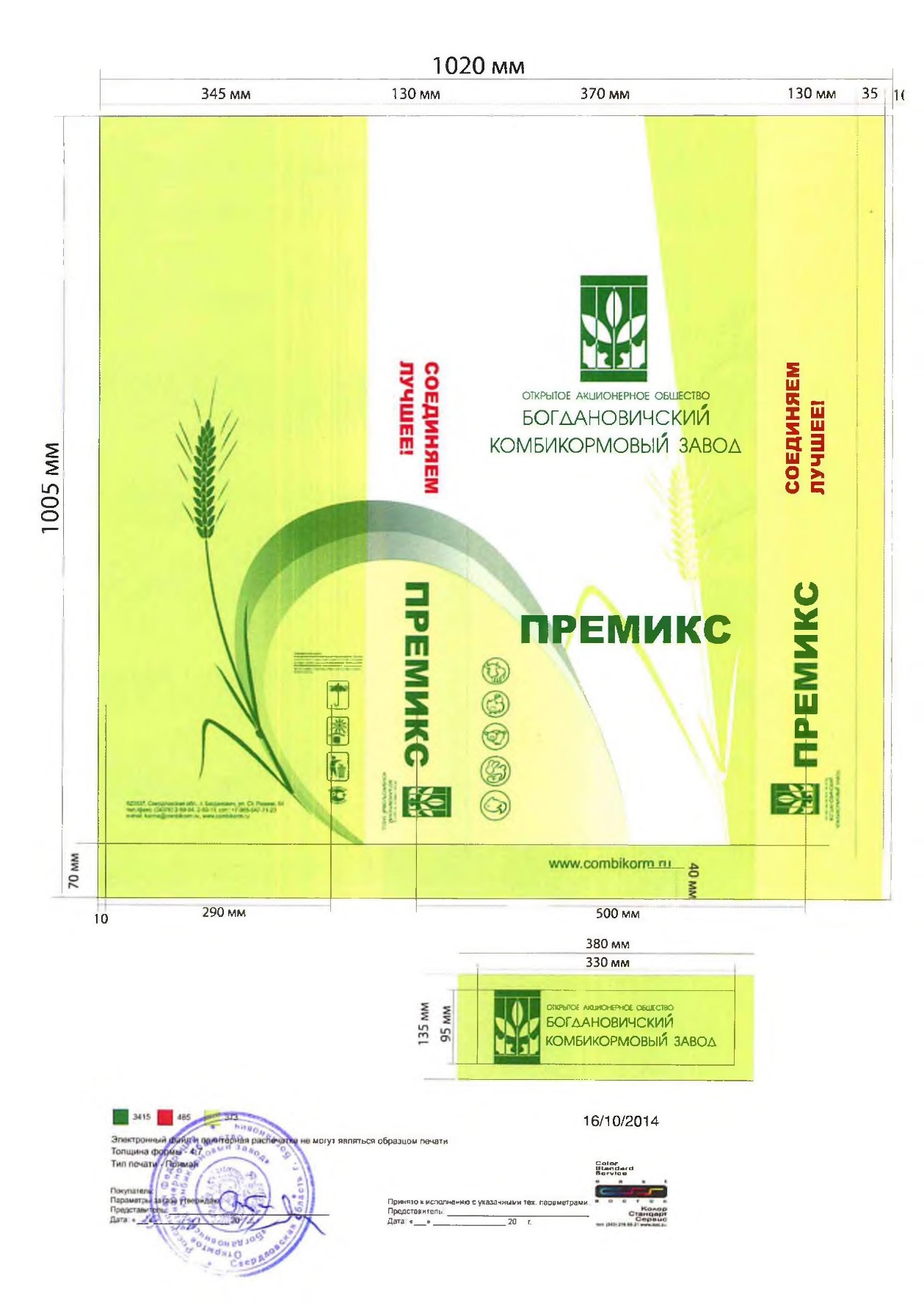 ПОКУПАТЕЛЬ:					ПОСТАВЩИК:     ________________Буксман В.В.                               _____________________ ЗАКАЗЧИКЗАКАЗЧИКНаименование ЗаказчикаОткрытое акционерное общество«Богдановичский комбикормовый завод»Местонахождение ЗаказчикаРоссийская Федерация, 623530, Свердловская обл., Богдановичский район, г. Богданович, ул. Степана Разина, 64Почтовый адрес ЗаказчикаРоссийская Федерация, 623530, Свердловская обл., Богдановичский район, г. Богданович, ул. Степана Разина, 64Адрес электронной почтыtender@combikorm.ru ОтветственныйРогожникова Марина АлександровнаКонтактный телефон/факс+7(34376)5-56-81ПРЕДМЕТ ДОГОВОРАПРЕДМЕТ ДОГОВОРАНаименование поставляемых товаров, выполняемых работ, оказываемых услуг:Количество поставляемых товаров, объем выполняемых работ, оказываемых услуг:Качество поставляемых товаров, выполняемых работ и/или оказываемых услугМешок из бумаги и комбинированных материалов, тип I-1, марка УПМ, четырехслойный, 980х500х130 мм. Количество: 96000.00 шт.Происхождение: Россия.Качество: ГОСТ 2226-2013г. Поставка осуществляется партиями по48 000 шт. на основании заявки Заказчика. . Технические требования к мешку:- размер - 980х500х130 мм;- общее число слоев бумаги и комбинированных материалов – 4; - расположение слоев мешочной бумаги, комбинированных и пленочных материалов: 1 слой - белая бумага; 2 слой – мешочная бумага; 3 слой – ламинированная мешочная бумага, ламинированный слой – не менее 20мкм, 4 слой – мешочная бумага;- маркировка – 3х-цветная (фирменный логотип ОАО «Богдановичский комбикормовый завод» согласно утвержденного макета – Приложение №2 к настоящему договору).- вес мешка – не менее 330 гр.;- вид упаковки – кипа (п. 59 ГОСТ 17527-2003) на деревянных поддонах по 2000 шт. (без складок и заломов).Вид транспорта: Автомобильный.МЕСТО И СРОК ИСПОЛНЕНИЯМЕСТО И СРОК ИСПОЛНЕНИЯМесто доставки поставляемых товаров, выполнения работ и/или оказания услугРоссийская Федерация, 623530, Свердловская обл., Богдановичский район, г. Богданович, ул. Степана Разина, 64.Сроки поставок товаров, выполнения работ и/или оказания услугПоставка осуществляется партиями по 48000 шт. на основании заявки Заказчика в течение 14 календарных дней с момента отправки заявки на эл. почту ЦЕНАЦЕНАНачальная (максимальная) цена договора (без НДС)2 314 560.00    RUBСведения о включенных (не включенных) в цену товаров, работ, услуг расходах, в том числе расходах на перевозку, страхование, уплату таможенных пошлин, налогов, сборов и других обязательных платежейВ том числе транспортные расходы до склада Заказчика.Кроме того, Заказчик выплачивает Исполнителю НДС.Срок и условия оплаты поставок товаров, выполнения работ и/или оказываемых услуг100% оплаты в течение 10 (десяти) банковских дней с момента поступления товара на склад Заказчика.Безналичный расчет.УСЛОВИЯ ПРИЕМКИ И РАССМОТРЕНИЯ КОТИРОВОЧНЫХ ЗАЯВОКУСЛОВИЯ ПРИЕМКИ И РАССМОТРЕНИЯ КОТИРОВОЧНЫХ ЗАЯВОККотировочные заявки в электронной форме принимаются по адресу электронной почтыtender@combikorm.ru Дата и время начала подачи котировочных заявок в электронной форме (время местное)23.01.2018 11.00.00    часовДата и время окончания подачи котировочных заявок в электронной форме (время местное)26.01.2018 11.00.00    часовКотировочные заявки в электронной форме принимаются по форме ЗаказчикаПриложение №1Подтверждение котировочной заявки в электронной формеКотировочную заявку в электронной форме подписывает руководитель, либо иное уполномоченное лицо с использованием электронной цифровой подписи (ЭЦП)Антидемпинговые меры	В случае, если в заявке участника содержится предложение с демпинговой ценой (стоимость которого ниже среднеарифметической величины ценовых предложений всех участников более чем на 25 %) Заказчик вправе запросить разъяснения порядка ценообразования такого ценового предложения.Место и дата рассмотрения предложений участников закупкиПо месту нахождения Заказчика в течение 5 (пяти) рабочих дней с даты окончания подачи котировочных заявокКонтактный телефон/факс для подачи котировочных заявокНе принимаютсяВЫБОР ПОБЕДИТЕЛЯВЫБОР ПОБЕДИТЕЛЯКритерии и порядок оценки котировочных заявок в электронной формеПобедителем признается участник, предложивший наименьшую цену договора при условии соблюдения требований закупкиДОКУМЕНТЫДОКУМЕНТЫПеречень прилагаемых документов участником запроса котировок в электронной формеДля юридических лиц и индивидуальных предпринимателей:Свидетельство о регистрации;Свидетельство о постановке на налоговый учет;Выписка из Единого государственного реестра юр. лиц (не позднее шести месяцев на день подачи котировочной заявки);Справка о состоянии расчётов по налогам, сборам, пеням и штрафам;Копия устава;Приказ и протокол/решение о назначении руководителя;Реквизиты предприятия (Карточка предприятия).Доверенность на уполномоченное лицоДокумент, подтверждающий решение (одобрение) крупной сделки или решение о не крупностиПисьмо ФНС о переходе на упрощенную систему налогообложения (при условии, что участник не является плательщиком НДС)ДОПОЛНИТЕЛЬНАЯ ИНФОРМАЦИЯДОПОЛНИТЕЛЬНАЯ ИНФОРМАЦИЯНахождение / отсутствие участника запроса котировок в электронной форме в реестрах согласно п. 3 ст. 10 Положения о закупках ОАО «Богдановичский комбикормовый завод»Отсутствует.Срок, место и порядок предоставления документации о закупеПо письменному запросу в течение одного рабочего дня с момента поступления запроса.Российская Федерация, 623530, Свердловская обл., Богдановичский район, г. Богданович, ул. Степана Разина, 64, каб. 301.Порядок и сроки внесения платы, взимаемой заказчиком за предоставление документации о закупе, за исключением случаев предоставления документации в форме электронного документа:ОтсутствуетДОГОВОРДОГОВОРСрок подписания договора со дня подписания протокола рассмотрения котировочных заявокПобедитель в течение одного дня с момента получения от Заказчика протокола рассмотрения и оценки котировочных заявок и проекта договора обязан направить по факсу указанному в извещении и/или электронной почте указанной в извещении и/или предоставить нарочно по адресу указанному в извещении подписанный экземпляр договора.ПРИЛОЖЕНИЯ К ЗАКУПОЧНОЙ ДОКУМЕНТАЦИИПРИЛОЖЕНИЯ К ЗАКУПОЧНОЙ ДОКУМЕНТАЦИИФорма котировочной заявкиПриложение №1Общие рекомендацииПриложение №2Решение (одобрение) крупной сделки или решение о не крупностиПриложение №3Проект договораПриложение №4рег. №__________/_________дата____________________время____________________1.Наименование (для юридического лица) илифамилия, имя, отчество (для физического лица)2.Место нахождения (для юридического лица) или место регистрации (для физического лица)3.Банковские реквизиты участника размещения заказа4.ИНН, КПП5.Согласие участника подписать прилагаемый к извещению договор без внесения изменений____________________________________________________________обязуется подписать и исполнить условия договора в полном объеме6.Контактная информация: Контактное лицо (Ф.И.О.), номер телефона/факса, мобильный телефон, адрес электронной почты7.Исполнитель ознакомлен и соответствует требованиям Положения о закупках ОАО «Богдановичский комбикормовый завод»_____________________________________________________________(Наименование (для юридического лица) или фамилия, имя, отчество (для физического лица)ознакомлено и соответствует требованиям Положения о закупках ОАО «Богдановичский комбикормовый завод»8.Сроки поставок товаров, выполнения работ и/или оказания услугПоставка осуществляется партиями по 48000 шт. на основании заявки Заказчика в течение 14 календарных дней с момента отправки заявки на эл. почту 9.Срок и условия оплаты поставок товаров, выполнения работ и/или оказываемых услуг100% оплаты в течение 10 (десяти) банковских дней с момента поступления товара на склад Заказчика. Безналичный расчет.10.Перечень прилагаемых документов участником запроса котировок в электронной формеДля юридических лиц и индивидуальных предпринимателей:Свидетельство о регистрации;Свидетельство о постановке на налоговый учет;Выписка из Единого государственного реестра юр. лиц (не позднее шести месяцев на день подачи котировочной заявки);Выписка из Единого реестра субъектов малого и среднего предпринимательства (не позднее 10-ти дней с момента подачи закупочной документации);Справка о состоянии расчётов по налогам, сборам, пеням и штрафам (выдается в ФНС);Копия устава;Приказ и протокол/решение о назначении руководителя;Реквизиты предприятия (Карточка предприятия).Доверенность на уполномоченное лицоДокумент, подтверждающий решение (одобрение) крупной сделки или решение о не крупности;Письмо ФНС о переходе на упрощенную систему налогообложения (при условии, что участник не является плательщиком НДС) 11.Является ли участник закупки плательщиком НДС (да/нет)НаименованиеКоличество,ед. изм.Сумма, руббез НДСМешок из бумаги и комбинированных материалов, тип I-1, марка УПМ, четырехслойный, 980х500х130 мм. 96 000.00 шт«ПОКУПАТЕЛЬ»«ПОКУПАТЕЛЬ»«ПОСТАВЩИК»«ПОСТАВЩИК»ОАО «Богдановичский комбикормовый завод»ОАО «Богдановичский комбикормовый завод»Юридический адрес: 623530, Свердловская обл., Богдановичский район,  г. Богданович, ул. Степана Разина, 64Юридический адрес: 623530, Свердловская обл., Богдановичский район,  г. Богданович, ул. Степана Разина, 64Юридический адрес:Юридический адрес:Почтовый адрес:Почтовый адрес:Почтовый адрес:Почтовый адрес:ИНН 6605002100, КПП 660850001ОГРН 102660705790, ОКПО 04537234ИНН 6605002100, КПП 660850001ОГРН 102660705790, ОКПО 04537234ИНН __________, КПП _________,ОГРН ____________, ОКПО ________ИНН __________, КПП _________,ОГРН ____________, ОКПО ________р/сч 40702810600900000137в ПАО “СКБ-банк”, г. Екатеринбург к/с 30101810800000000756БИК 046577756р/сч 40702810600900000137в ПАО “СКБ-банк”, г. Екатеринбург к/с 30101810800000000756БИК 046577756Телефон/факс: 8 (34376) 55681E-mail: stanislav@combikorm.ruТелефон/факс: 8 (34376) 55681E-mail: stanislav@combikorm.ruГенеральный директорГенеральный директорВ.В. Буксман